招聘需求汇总表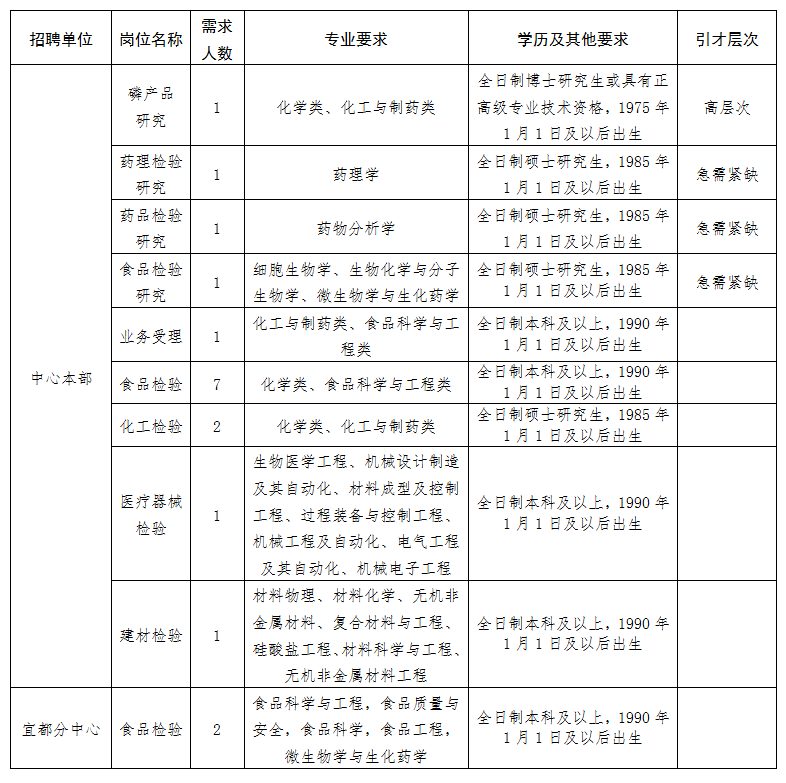 